To Join our GroupYou can locate our group using the Explore > Groups option shown at the top of all StatCrunch pages. At the Stat Crunch home page, click on StatCrunch Website: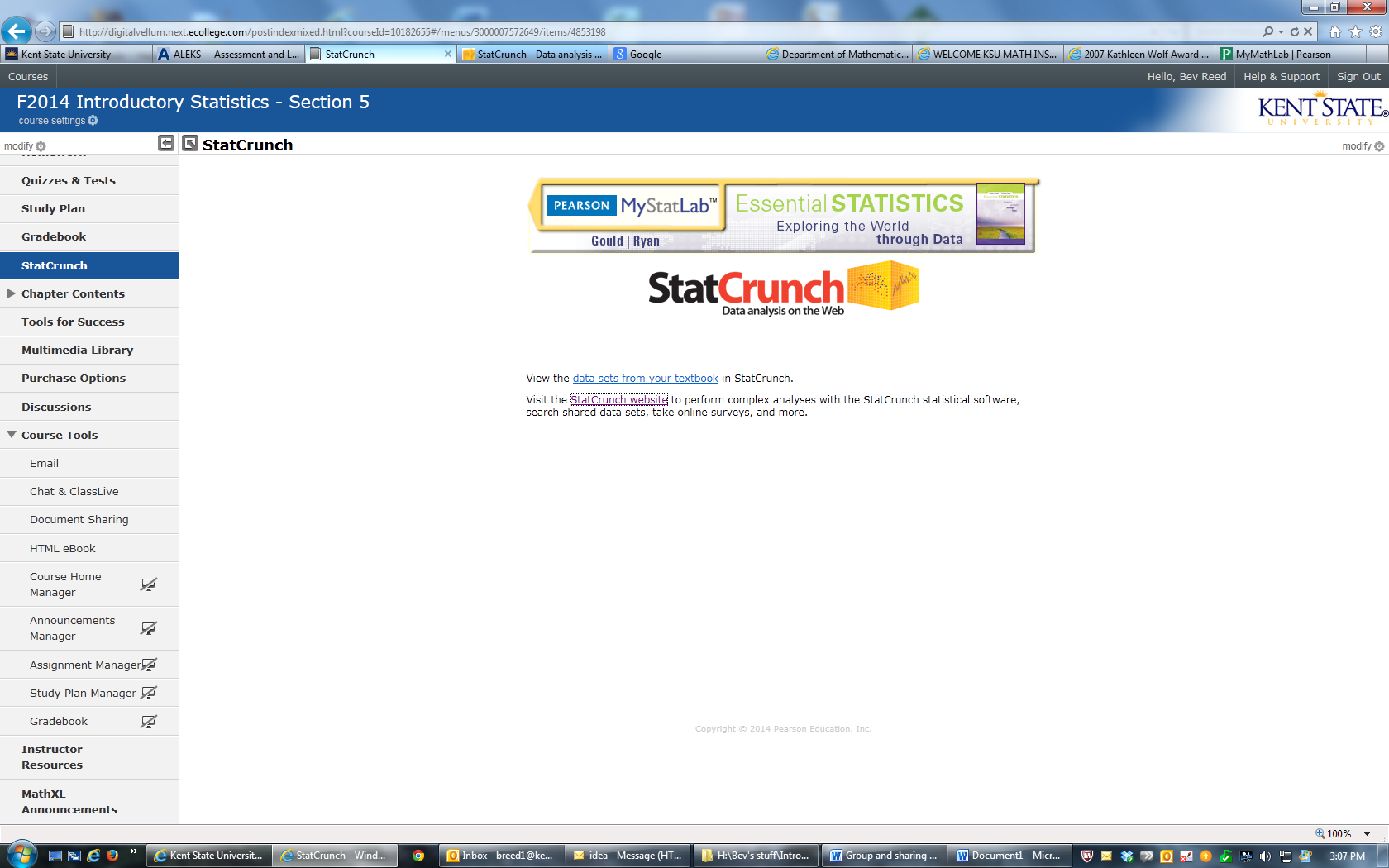 Click on Explore, then Groups.   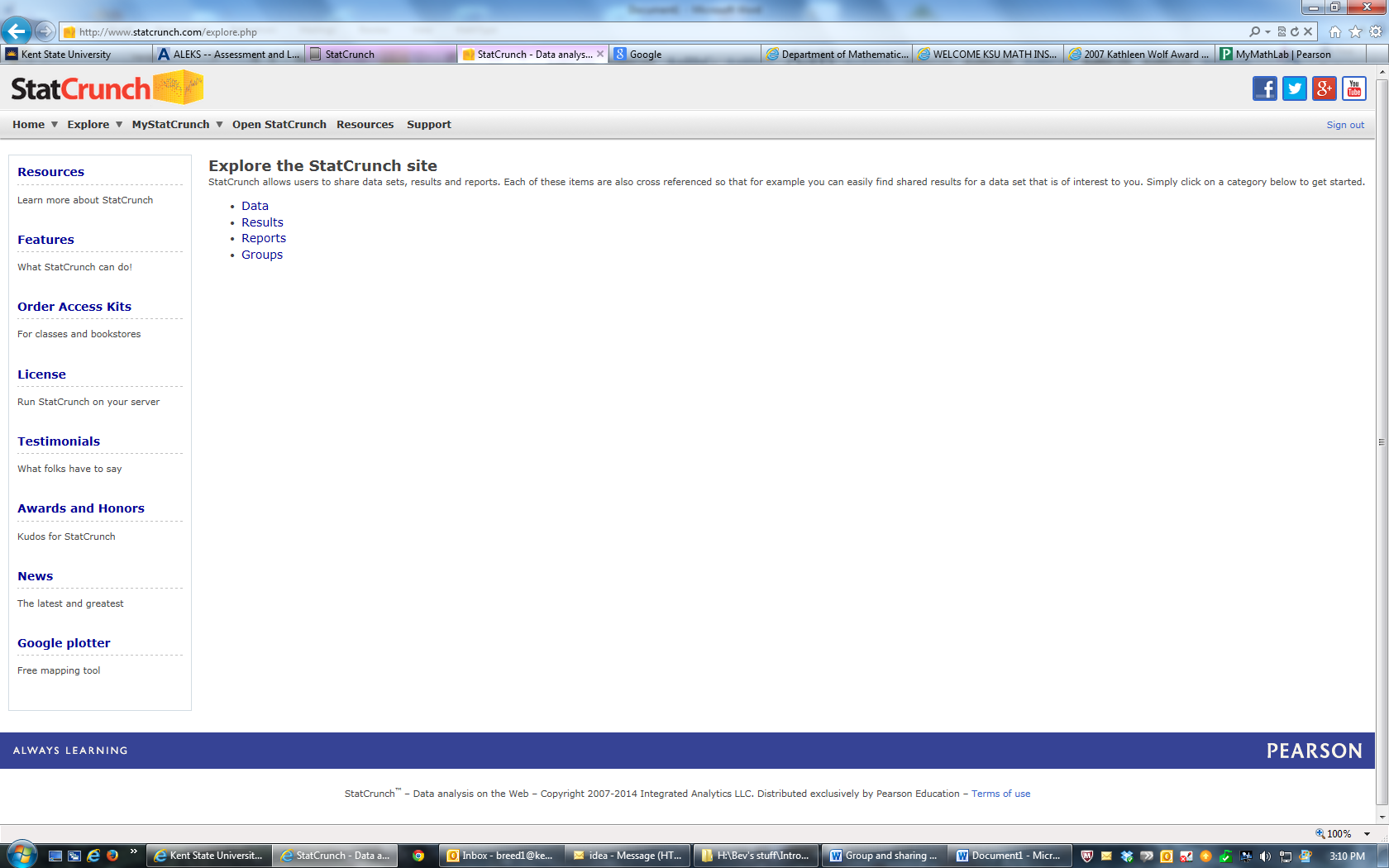 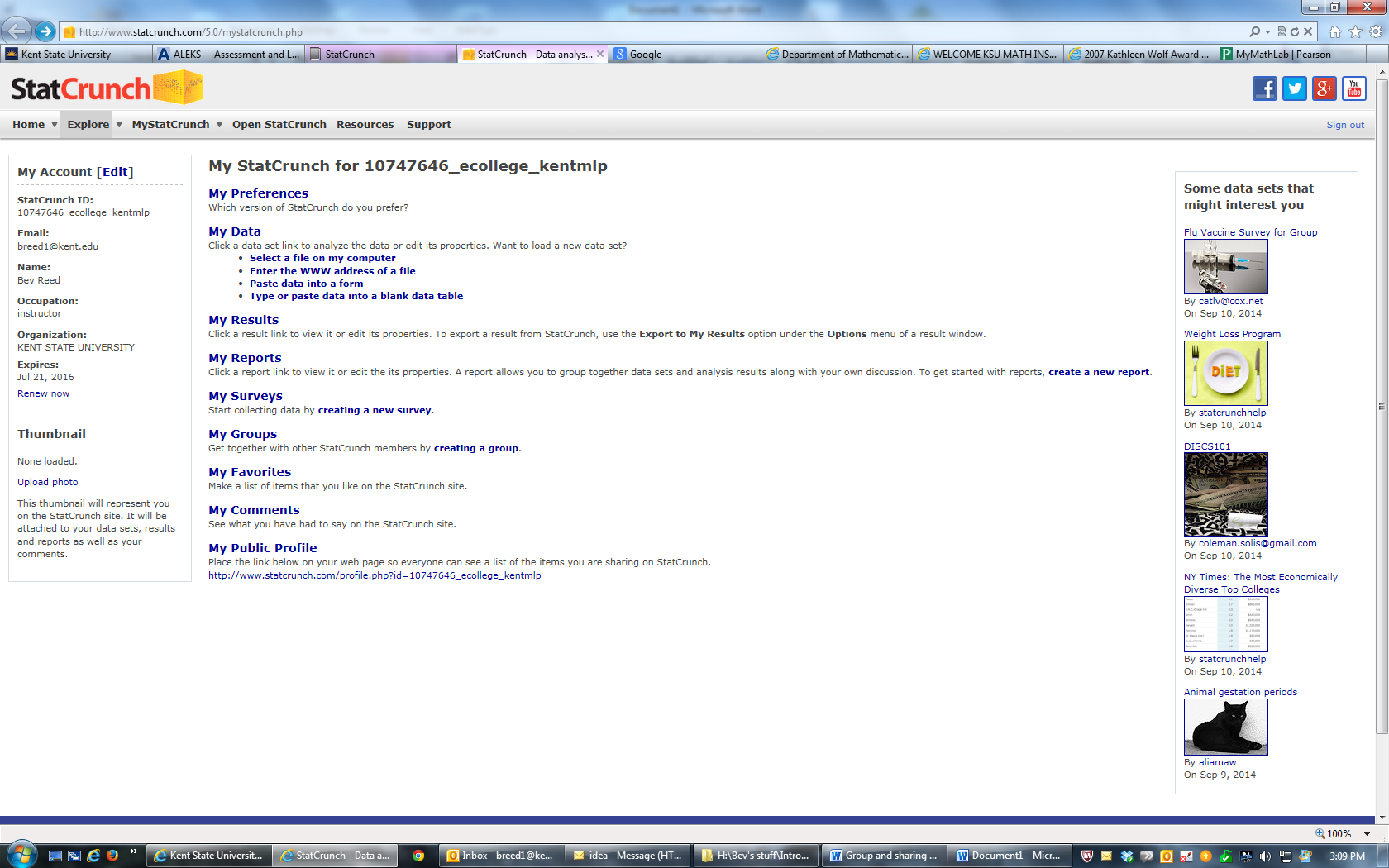 T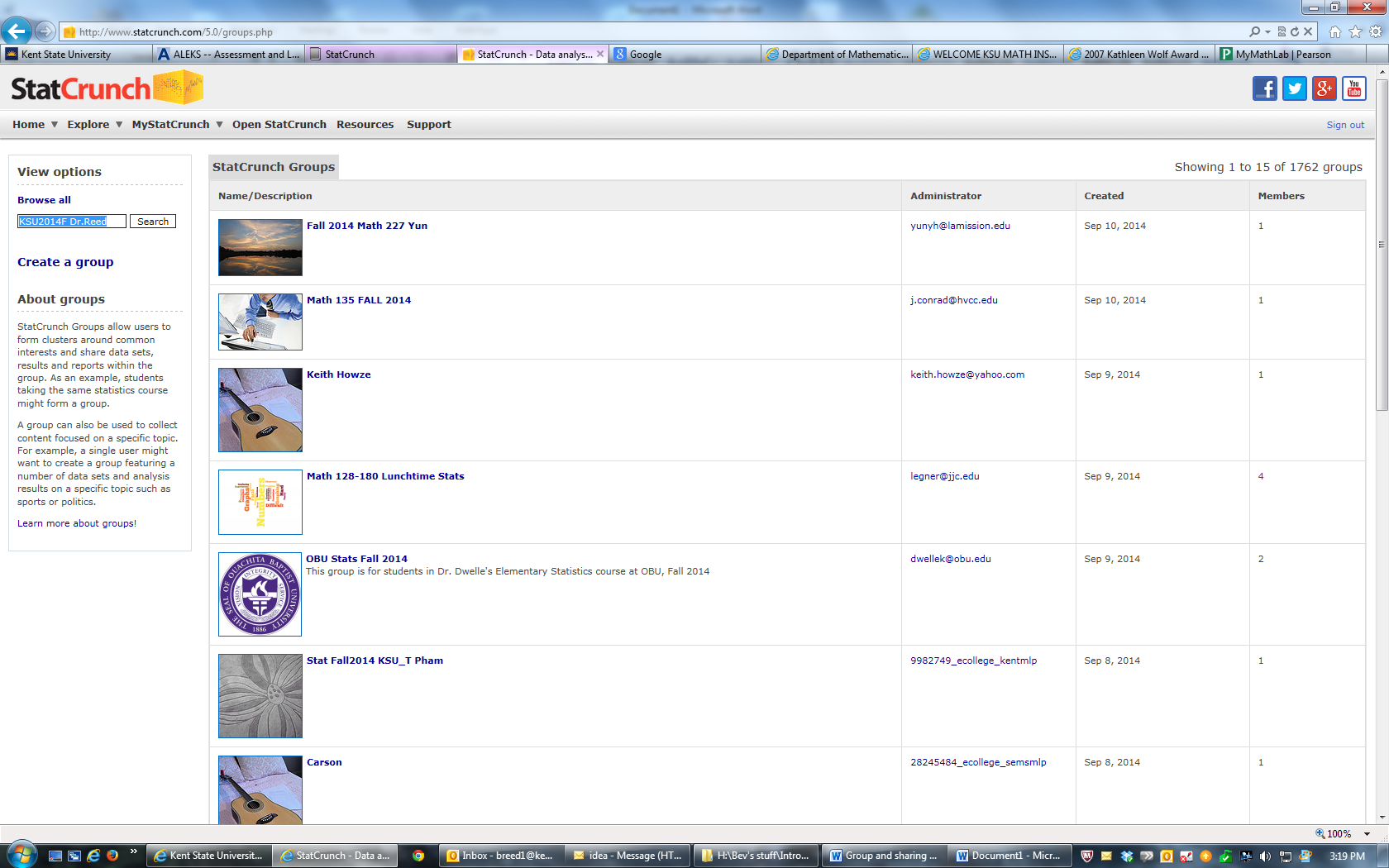 In the “Browse all” box at the top of the page, type in the name of our class group, ksureedfall16Please type this exactly, all lower case with no spaces.Click “Search.”To join our group, click on the group name, then click on the Join this group link near the top of the group home page. You will immediately be added as a member to the group. To access shared group data, click on My Groups on the StatCrunch homepage.  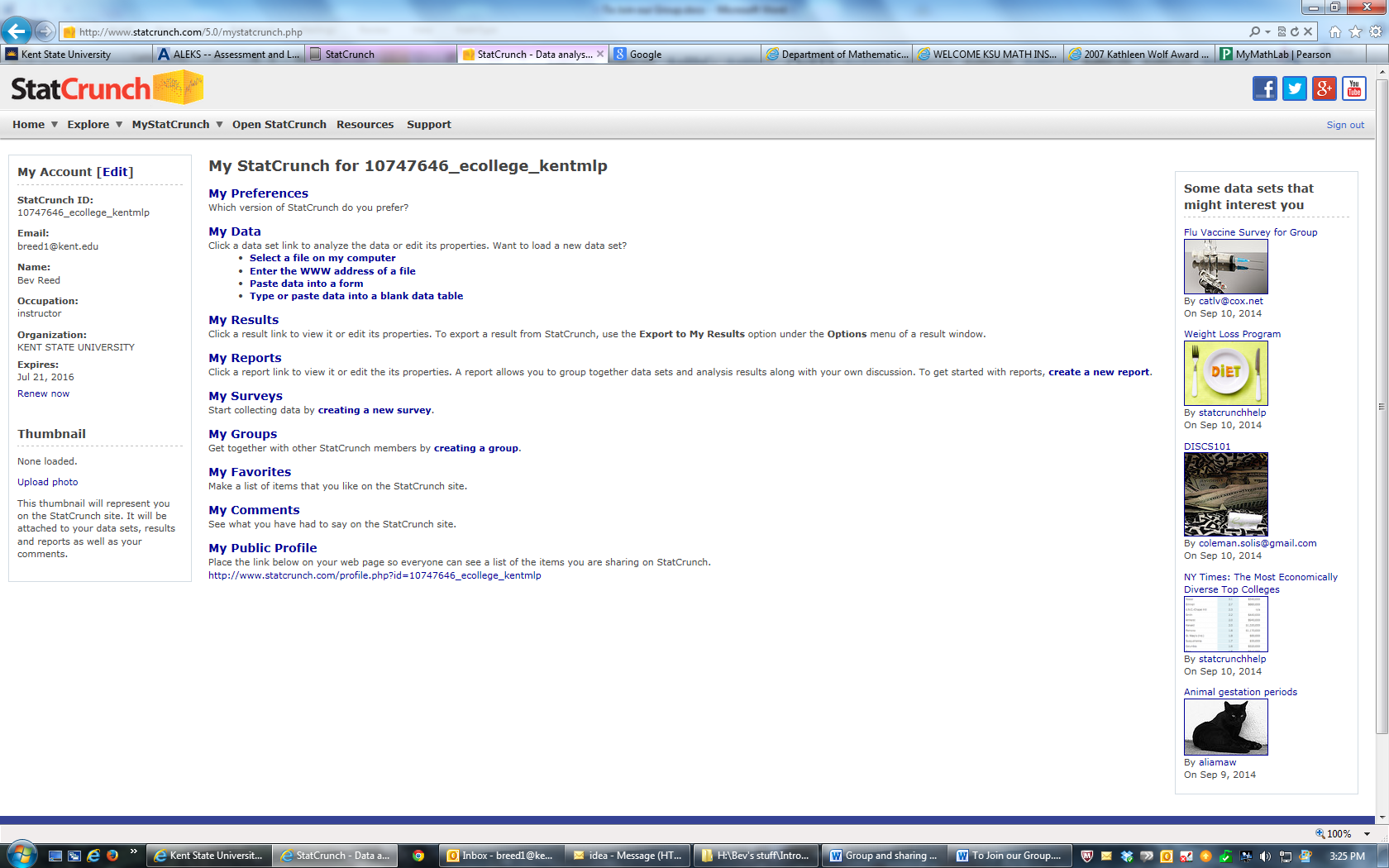 